ПРОФСОЮЗ  РАБОТНИКОВ НАРОДНОГО ОБРАЗОВАНИЯПОЛЕВСКАЯ ГОРОДСКАЯ  ОРГАНИЗАЦИЯ  ПРОФСОЮЗА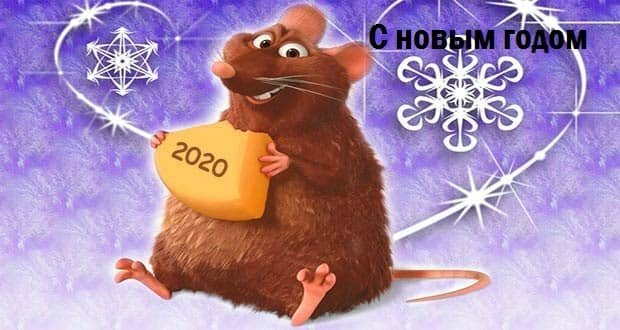 Для  членов профсоюза , имеющих дисконтные   профсоюзные карты и профсоюзные билетыПАРК РАЗВЛЕЧЕНИЙ  RAZGON( ТРК «Академический» , ул. Краснолесья, 133, 4 этаж)Скидка до 50 %Активити  парк «FAN JAMP» Новогодние елки в развлекательном Парке «RAZGON».Новогодний квест – «Приключения Фиксиков в Конструкляндии».1,5 час ( развлекательное представление +активные игры) + час свободного посещения  парка.«Слайм- тусовка» -2,5 часа-  основная зона парка, битва на Бластерах, активные игры с аниматором, Лего зона+ мастер класс от инструктора.Стоимость посещения – 699 рублей. При групповом посещении – увеличение скидки.Телефон – 89043844264  - коммерческий директор –Юлия ЭвальдДля получения скидки иметь при себе профсоюзную дисконтную карту или профсоюзный билет.